Crna Gora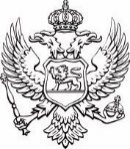 Ministarstvo poljoprivrede,šumarstva i vodoprivredeSpisak javnih funkcionera i liste obračuna njihovih zarada i drugih primanja i naknada u vezi sa vršenjem javne funkcijeMaj 2021. godineR.b.Ime i prezimeZvanjeIznos zarade za MajIznos zarade za MajBrutoNetoStijović AleksandarMinistar2.157,011.445,20Mišnić NikolinaDržavna sekretarka1.924,701.289,55Veličković NebojšaDržavni sekretar2.184,271.463,47Danka PerovićGeneralna direktorica1.543,921.034,43Blagojević MomčiloGeneralni direktor1.512,411.013,31Cimbaljević MiroslavV.D.Generalni direktor1.685,901.129,55Burzanović KatarinaV.D.Generalna direktorica1.777,651.191,02Otašević DraganV.D.Generalni direktor1.648,361.104,40Saičić MilivojeV.D.Sekretar ministarstva1.582,311.060,15